ЗАДАНИЯ ДЛЯ РАЗВИТИЯ ПАМЯТИ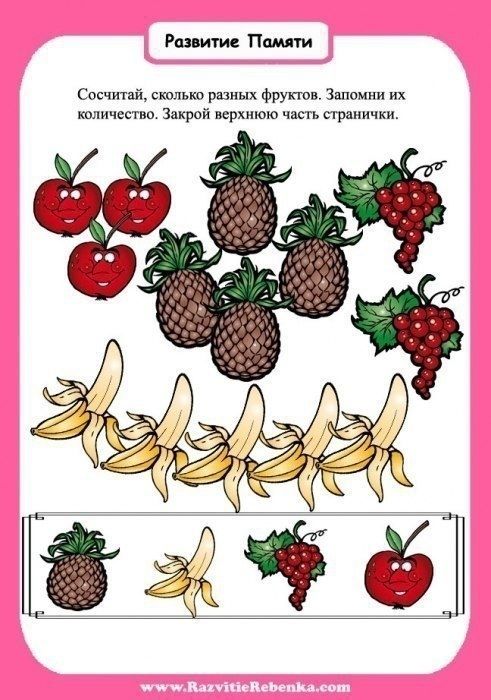 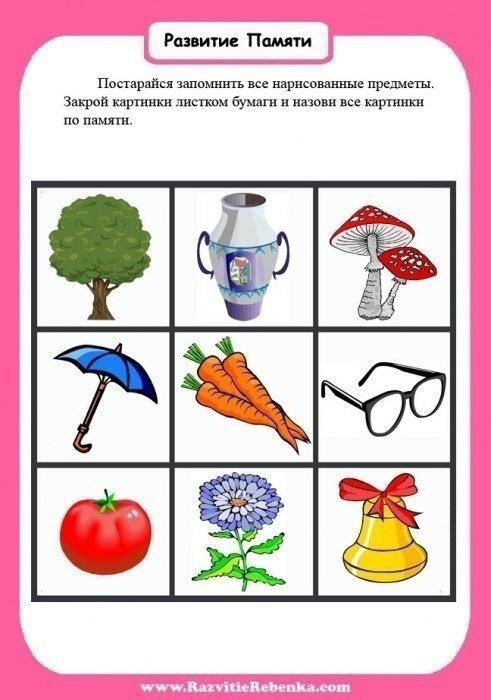 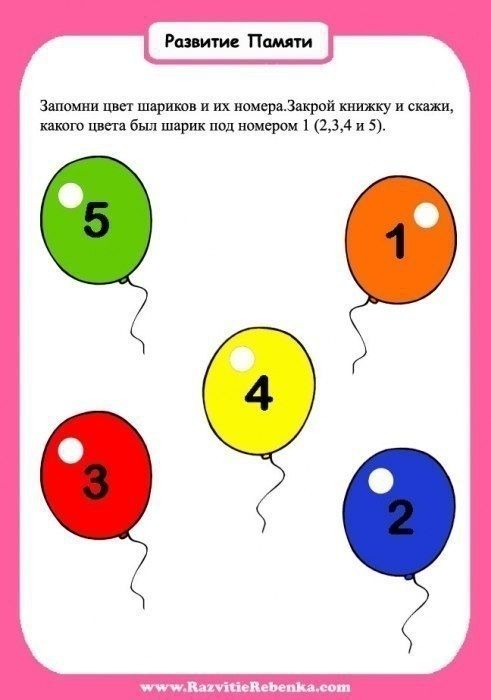 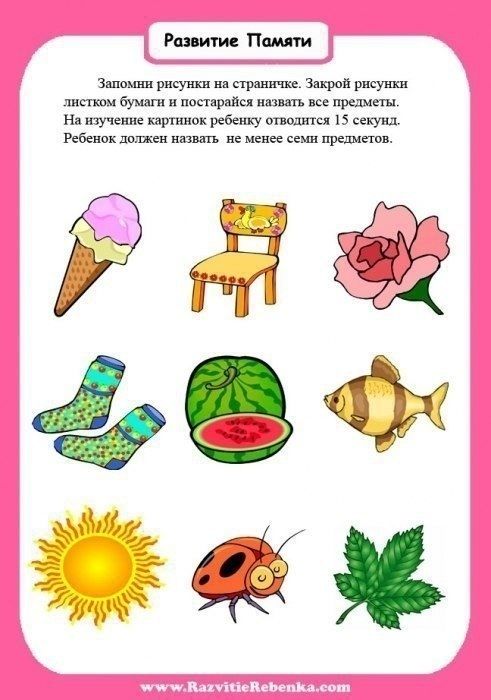 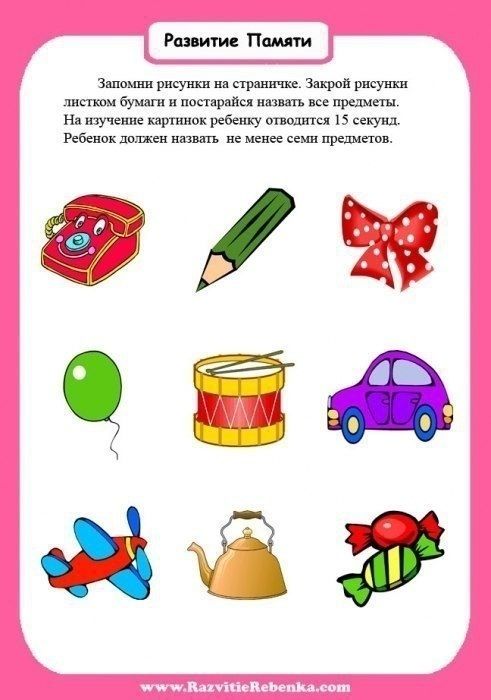 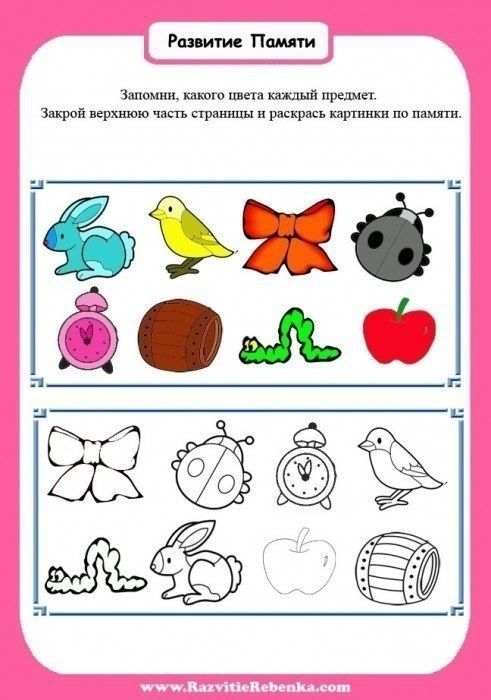 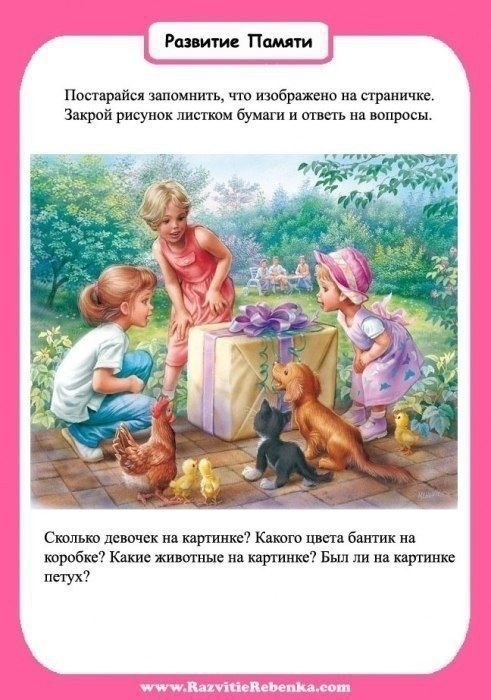 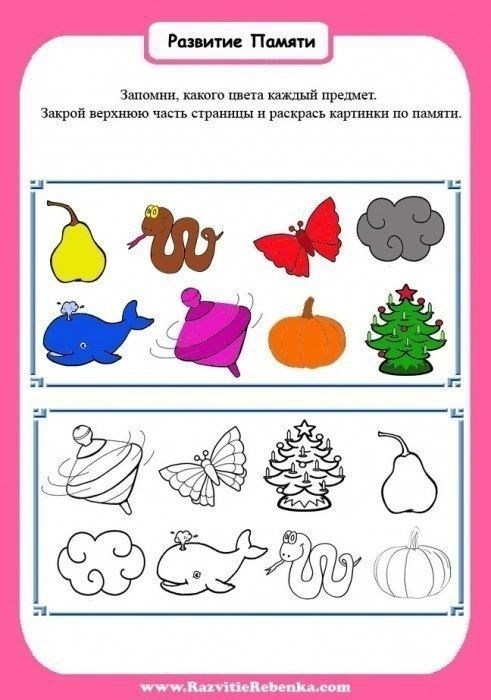 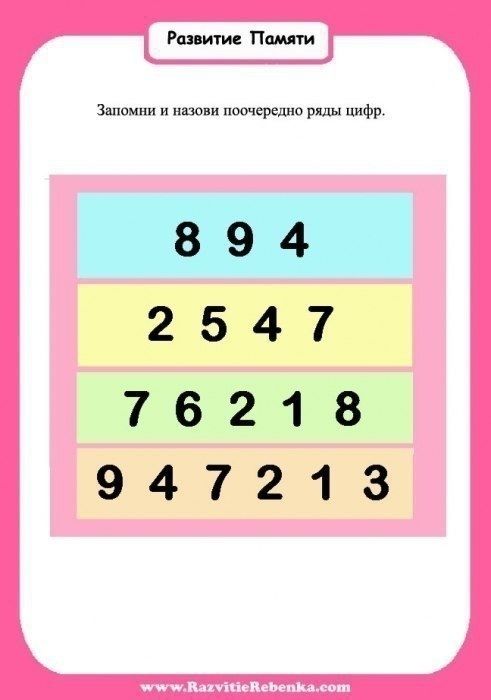 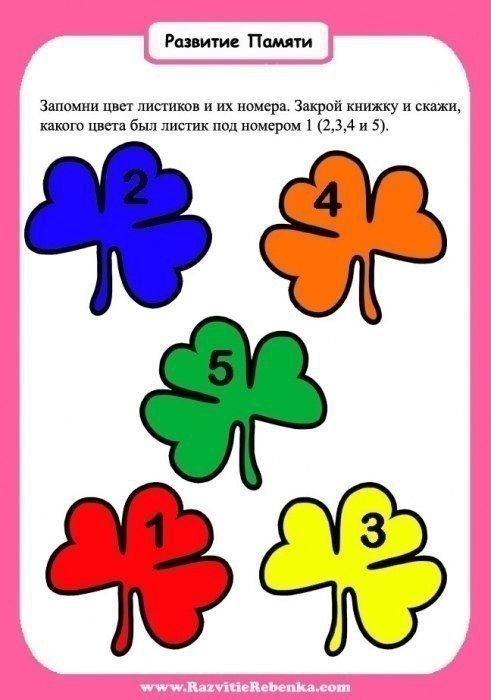 